Block Notes n. 17, settembre 2023Dipartimento Welfare e nuovi diritti della Cgil Lombardia A cura di M. Vangi, L. Finazzi, S. Pulici, M. Vespa In questo numeroDalle Agenzie di stampa regionali Aborto: Cgil, impegnati a difendere e tutelare le conquiste delle donneIn Lombardia i medici in formazione potranno assistere sino a 1.500 pazienti Lombardia-pediatri, fondi per assunzioni e ambulatori aperti sabatoDa Lombardia fondi per 95 borse aggiuntive a medici specializzandiAntinfluenzale, il 1° ottobre 2023 al via campagna vaccinale in LombardiaDal 1° ottobre in Lombardia parte la nuova campagna di vaccinazioneDalle Agenzie di stampa nazionali Telemedicina: Regioni approvano la ripartizione delle risorse PNRRLe diseguaglianze nel sonnoIl benessere e la decrescitaIl diritto alla salute. Sopra tutto.I determinanti politici della saluteCon il salario minimo più tolleranza verso le disuguaglianzeEpiCentroVaccinazione antinfluenzale e patologie croniche: i dati 2021-22Giornata internazionale delle persone anziane 2023Settimana mondiale dell’allattamento 2023 in ItaliaDalle Agenzie di stampa regionali Da Ufficio Stampa Cgil nazionaleComunicato stampa del 28 settembre 2023. “Aborto: Cgil, impegnati a difendere e tutelare le conquiste per la salute e la libertà delle donneDa anni il diritto all’accesso all’aborto sicuro, nel mondo e in Italia, è sotto attacco. Nel nostro Paese il 64,6% dei ginecologi, il 44,4% degli anestesisti e il 36,2% del personale non medico è obiettore di coscienza, e in tutto il territorio nazionale vi sono solo 1925 consultori pubblici, lo 0,6% ogni ventimila abitanti. Per questo siamo in campo per vigilare e proporre soluzioni che garantiscano il diritto di scelta e di autodeterminazione delle donne". Così la segretaria confederale della Cgil Lara Ghiglione e la responsabile salute per le Politiche di genere della Cgil nazionale Esmeralda Rizzi nella Giornata internazionale per l’aborto sicuro e libero. "Nei Paesi cosiddetti sviluppati, si stima che muoiano trenta donne ogni 100.000 aborti per mancanza di sicurezza. L’aborto sicuro in Italia - ricordano le dirigenti sindacali - è riconosciuto e tutelato dalla legge 194 del 1978, ma i numeri e la cronaca evidenziano come nel nostro Paese non sia sempre garantito. Dalla relazione annuale del Ministero della salute del 2022, dati riferiti al 2020 e su base nazionale, risulta appunto che oltre la metà dei ginecologi è obiettore di coscienza. Dati generali, che non rappresentano la situazione effettiva del Paese - sottolineano Ghiglione e Rizzi - dove tra pensionamenti e obiezione di coscienza, ci sono zone senza più medici che praticano le Interruzioni Volontarie di Gravidanza. E se nei Policlinici dove si formano i nuovi medici tutto il personale è obiettore, nessun nuovo medico sarà formato per praticare le IVG". Passando al quadro internazionale, "mentre in Polonia la Corte suprema cancellava di fatto il diritto alle IVG, la Corte Suprema degli Stati Uniti, orientata grazie alle nomine dell’ex presidente Trump, ribaltava la famosa sentenza Roe v. Wade cancellando il diritto federale all’aborto, oggi vietato in molti Stati". "Ma anche nel nostro Paese, in alcune regioni governate dalla destra - affermano Ghiglione e Rizzi - si stanno mettendo in campo azioni volte a limitare l’accesso libero e sicuro all’aborto. A Torino, per esempio, a luglio era stato firmato un accordo tra assessorato al welfare, antiabortisti e Ospedale S. Anna per la gestione di una ‘Stanza dell’ascolto’ per donne che volessero ricorrere all’IVG, contro cui siamo prontamente intervenuti". "La battaglia ideologica sul corpo delle donne rischia di riportarci agli infusi di prezzemolo e ai ferri da calza. Per questo - concludono le dirigenti della Cgil nazionale - abbiamo rinnovato il nostro impegno in difesa di un diritto faticosamente conquistato e per l’autodeterminazione delle donne". Da “Lombardia Notizie online”, Agenzia di stampa della Regione Lombardia Dalla newsletter del 18 settembre 2023In Lombardia i medici in formazione potranno assistere sino a 1.500 pazienti. Assessore Bertolaso: aumentare l’assistenza sanitaria di primo livello nel territorio regionaleIn Lombardia i medici che frequentano il primo anno del corso di formazione in medicina generale appartenenti a qualsiasi anno del triennio potranno assistere fino a 1.000 pazienti. I medici iscritti al terzo anno del corso potranno arrivare fino a 1.500 assistiti (mentre oggi il limite è 1.000). Lo ha deciso la Giunta regionale che ha approvato una delibera proposta dall’assessore al Welfare, Guido Bertolaso. Leggi tutto. Dalla newsletter del 20 settembre 2023Intesa Lombardia-pediatri, fondi per assunzioni e ambulatori aperti sabatoRegione Lombardia ha stanziato nuove risorse per favorire forme di aggregazione tra i pediatri di famiglia. Il totale, 1.500.000 di euro, sarà destinato agli studi professionali dei medici per il personale amministrativo e infermieristico. La delibera, approvata dalla Giunta regionale su proposta dell’assessore al Welfare, Guido Bertolaso, contiene la preintesa sull’accordo integrativo regionale per la pediatria di famiglia valido per l’anno 2023. Maggiore collaborazione tra pediatri di famiglia. Tra gli obiettivi, quello di stimolare una maggiore collaborazione tra pediatri mantenendo in valore della prossimità nella distribuzione degli studi, in attuazione dell’Accordo Collettivo Nazionale. Una delle novità contenute nel provvedimento è l’abbassamento del numero degli assistiti da 0 a 5 anni per i pediatri. Da 600 passano a 500 al fine di aumentare il numero di pediatri. Leggi tutto. Dalla newsletter del 25 settembre 2023Da Lombardia fondi per 95 borse aggiuntive a medici specializzandiRegione Lombardia ha assicurato anche quest’anno il finanziamento dei contratti aggiuntivi di formazione ai medici specializzandi, le cosiddette borse di specialità, relative all’anno accademico 2022/2023. La Giunta regionale, su proposta dell’assessore al Welfare, Guido Bertolaso, ha infatti approvato una delibera che prevede uno stanziamento di 10,6 milioni euro. In tutto sono 95 i contratti finanziati così suddivisi: 11 Università degli studi di Brescia, 34 Università degli studi di Milano, 14 Università degli studi Milano Bicocca, 8 Università vita salute San Raffaele Milano, 18 Università degli studi di Pavia, 7 Università dell’Insubria di Varese e 3 Humanitas University. In particolare, 12 sono per la neuropsichiatria infantile, 12 psichiatria, 11 pediatria, 8 riguardano anestesia, rianimazione e terapia intensiva e del dolore, 4 malattie infettive e tropicali, 4 medicina di comunità e delle cure primarie, 4 malattie dell’apparato digerente ed altri ancora. Leggi tutto. Antinfluenzale, il 1° ottobre 2023 al via campagna vaccinale in LombardiaEcco il calendario per il 2023. In attesa di comunicare nel dettaglio nei prossimi giorni tutte le informazioni sulla campagna di vaccinazione antinfluenzale e anti-Covid (modalità di prenotazione, somministrazione e indicazioni), la Direzione Generale Welfare illustra così alcune informazioni preliminari relative alle due tipologie di vaccinazione. Vaccinazione antinfluenzale in Lombardia, il calendario per il 2023. Attualmente sono già presenti nei magazzini della Regione circa 1milione e 200mila dosi. La campagna vaccinale si svilupperà secondo il seguente calendario. Leggi tutto. Dalla newsletter del 29 settembre 2023Dal 1° ottobre in Lombardia parte la nuova campagna di vaccinazioneDurante la somministrazione dell’antinfluenzale, potrà essere co-somministrato il nuovo vaccino anti-Covid aggiornato XBB 1.5. Domenica 1° ottobre, in 80 centri in Lombardia, parte la nuova campagna per la vaccinazione antinfluenzale con una giornata dedicata a persone over 60, bambini dai 2 ai 6 anni, donne in gravidanza, operatori sanitari, appartenenti alle Forze dell’ordine, Polizia locale, Vigili del fuoco, insegnanti e personale scolastico. Possibile co-somministrazione del vaccino anti-Covid. Durante la somministrazione dell’antinfluenzale, potrà essere co-somministrato il nuovo vaccino anti-Covid aggiornato XBB 1.5. Leggi tutto. Da “LombardiaSociale”Dalla Newsletter XII del 28 settembre 2023 Finanziamento. Fondo nazionale politiche sociali e Fondo sociale regionale a confronto con la spesa sociale dei ComuniProgrammazione. Gli indirizzi e i criteri di utilizzo del FNPS 2023: quali novità?Povertà. L’esperienza di Anci Lombardia presentata al Convegno “Diritti senza dimora”Anziani. La programmazione dell’utilizzo delle risorse del PNRR per l’assistenza domiciliare Vita indipendente. Segnali e speranze di cambiamento. I risultati della prima fase della campagna LEDHA “L’inclusione si fa solo insieme”Disabilità. Nuovo sistema dei voucher della Misura B1: luci, ombre e prospettive di sviluppo. Il punto di vista del Comitato Uniti per l’AutismoDalle Agenzie di stampa nazionaliDalla “Conferenza delle Regioni”: www.regioni.it/newsletter Da Regioni.it n. 4539 del 26 settembre2023Telemedicina: Regioni approvano la ripartizione delle risorse PNRRParere favorevole della Conferenza delle Regioni alla ripartizione delle risorse PNRR che interessano i servizi di Telemedicina. In sede di Conferenza-Stato-Regioni è stato dato quindi il via libera al decreto che prevede investimenti per 750 milioni per la Telemedicina per raggiunge nell’erogazione dei servizi almeno 200mila persone. Le Regioni e le Province autonome hanno già adottato dei Piani Operativi che definiscono il proprio fabbisogno di servizi minimi di telemedicina e quindi il numero delle persone da assistere. Ad Agenas, l’Agenzia nazionale per i servizi sanitari, andranno 50 milioni in qualità di soggetto attuatore dell’investimento e alle Regioni e alle Province autonome saranno stanziate risorse per 432.049.248 da ripartire in base al fabbisogno dei servizi minimi di telemedicina, vincolate all’acquisto sulla base delle gare fatte dalle Regioni capofila (Lombardia per servizi minimi di telemedicina e Puglia per postazioni di lavoro) riferite ai fabbisogni.Da “SaluteInternazionale.info”Dalla newsletter del 21 settembre 2023 Le diseguaglianze nel sonnoNel corso dell’ultimo secolo, sembra che l’umanità abbia perso preziose ore di sonno notturno, riducendo la sua quota di riposo di circa una-due ore per notte. Con la pandemia la situazione si è ulteriormente degradata. Negli Stati Uniti i disturbi del sonno colpiscono in modo sproporzionato la comunità afroamericana, con circa il 46% di quest’ultimi che non riesce a ottenere la quantità raccomandata di riposo. Leggi tutto. Il benessere e la decrescitaLa crescita economica ha prodotto – nel corso della storia – enormi benefici in termini di qualità della vita e innovazione, seppure distribuiti in maniera fortemente disuguale. Oggi però l’inseguimento acritico di una crescita perpetua non è più sostenibile e rischia di portarci al collasso ecosistemico. Leggi tutto. Dalla newsletter del 28 settembre 2023 Il diritto alla salute. Sopra tutto.Sino a che punto il settore privato può spingersi nella soddisfazione del proprio interesse a fronte del contrapposto interesse alla tutela della salute della collettività e dei singoli che la compongono? Uno dei due interessi prevale – deve prevalere – sull’altro, ed è quello alla tutela della salute. Leggi. I determinanti politici della saluteI determinanti politici della salute, agendo a monte rispetto ai determinanti sociali, influenzano la salute della popolazione e contribuiscono ad attenuare o esacerbare le disuguaglianze di salute. Leggi tutto. Da “Lavoce.info”Dalla newsletter del 26 settembre 2023Con il salario minimo più tolleranza verso le disuguaglianzeIl salario minimo rende più accettabile la disuguaglianza? Sembra di sì, almeno nel Regno Unito. La percezione del mercato dei lavoratori a basso reddito può cambiare quando la loro vulnerabilità diminuisce e rendere meno preoccupanti i divari di reddito. Leggi tutto. Da “EpiCentro” il portale dell’epidemiologia per la sanità pubblica a cura del Centro nazionale per la prevenzione delle malattie e la promozione della salute dell’Istituto superiore di sanità: www.epicentro.iss.itLe novità sul numero 958 del 21 settembre 2023 Vaccinazione antinfluenzale e patologie croniche: i dati 2021-22Continua la pubblicazione dei risultati di PASSI e PASSI d’Argento (PdA) aggiornati al 2021-2022. La pandemia di COVID-19 ha senza dubbio incentivato l’adesione alla campagna vaccinale contro l’influenza stagionale, nella popolazione generale e in particolare fra le persone con cronicità tuttavia i dati di copertura restano ancora lontani dall’obiettivo minimo di copertura indicato dal Ministero della Salute. Nell’ultima campagna vaccinale il 13% dei 18-64enni si è sottoposto a vaccinazione contro l’influenza e questa percentuale non supera il 27% fra coloro che sono affetti da patologie croniche. Per quanto riguarda gli anziani ultra 65enni, nel biennio 2021-2022 il 68% si è sottoposto a vaccinazione contro l’influenza e questa percentuale raggiunge il 73% fra le persone con patologie croniche. Per approfondire consulta le pagine dedicate alla vaccinazione antinfluenzale per le sorveglianze PASSI e PdA. Dai dati 2021-22 sulle patologie croniche emerge che il 18% degli adulti e il 59% ultra 65enni su 10 riferiscono che, nel corso della vita, un medico ha diagnosticato loro una o più patologie. La condizione di cronicità coinvolge di più le persone con status socioeconomico più svantaggiato. Per approfondire consulta le pagine dedicate alle patologie croniche per le sorveglianze PASSI e PdA. Le novità sul numero 959 del 28 settembre 2023 Giornata internazionale delle persone anziane 2023Dai dati della sorveglianza PASSI d’Argento (PdA) coordinata dall’ISS e raccolti nel biennio 2021-2022, risulta che il 15% degli anziani vive in condizioni di rischio di isolamento sociale, dichiara che in una “settimana normale” non incontra, né telefona a qualcuno, e non partecipa ad attività con altre persone presso punti di incontro o aggregazione. Un dato preoccupante che arriva a coinvolgere quasi 1 anziano su 3 in certe realtà regionali. Forte il gradiente geografico a sfavore delle Regioni del Sud d’Italia. È questo il quadro che PdA sottolinea in occasione dell’edizione 2023 della Giornata internazionale delle persone anziane (1 ottobre). La Giornata è sempre l’opportunità per ricordare che lo sviluppo sostenibile è realizzabile solo se include tutte le età. Consulta l’approfondimento. Settimana mondiale dell’allattamento 2023 in Italia“Allattamento e lavoro, tutelare entrambi fa la differenza per le famiglie” è questo lo slogan della Settimana Mondiale dell’Allattamento (SAM) 2023 che in Italia si tiene, come ogni anno, dall’1 al 7 ottobre. L’edizione di quest’anno si concentra sul delicato equilibro tra allattamento e occupazione professionale e sulla necessità che tutti facciano la propria parte per sostenere le famiglie e realizzare condizioni compatibili con l’allattamento nel contesto lavorativo post pandemico. Leggi l’approfondimento.Questo numero di Block Notes è pubblicato sul nostro sito al seguente LinkTutti i numeri arretrati di Block Notes sono disponibili sul sito della CGIL Lombardia al seguente Link.CI TROVI ANCHE SU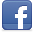 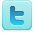 